ҠАРАР                                                                                                                 РЕШЕНИЕ       22 март 2017 й.                                                № 91                                       22 марта 2017 г.О внесении изменений в решение Совета сельского поселения Никифаровский сельсовет муниципального района Альшеевский район Республики Башкортостан от 18.02.2014 № 155 «О внесении изменений в Положение о бюджетном процессе в сельском поселении Никифаровский сельсовет муниципального района Альшеевский район  Республики Башкортостан»         В соответствии с  п 5.1 ст.78 Бюджетного кодекса Российской Федерации от 31.07.1998 № 145 (в ред. от 28.12.2016 № 23-ФЗ) Совет сельского поселения Никифаровский сельсовет муниципального района  Альшеевский район Республики Башкортостан  р е ш и л:        1. Внести в решение Совета сельского поселения Никифаровский сельсовет муниципального района Альшеевский район республики Башкортостан от 18.02.2014 №155  «О внесении изменений в Положение о бюджетном процессе в сельском поселении Никифаровский сельсовет муниципального района Альшеевский район Республики Башкортостан» следующие изменения:        1.1.Статью.14 Положения  дополнить пунктом 7  следующего содержания:« п.7.  При предоставлении субсидий юридическим лицам, обязательным условием их предоставления, включаемым в договоры (соглашения) о предоставлении субсидий на финансовое обеспечение затрат в связи с производством (реализацией) товаров, выполнением работ, оказанием услуг, является запрет приобретения за счет средств иностранной валюты, за исключением операций, осуществляемых в соответствии с валютным законодательством Российской Федерации при закупке (поставке) высокотехнологического импортного оборудования, сырья  и иных операций, определенных нормативными правовыми актами, муниципальными правовыми актами, регулирующими предоставление субсидий указанным юридическим лицам.»	2. Настоящее решение обнародовать в установленном порядке.      Глава  сельского поселения                                                   И.М.Бикмурзин    БАШҠОРТОСТАН РЕСПУБЛИКАҺЫӘЛШӘЙ РАЙОНЫМУНИЦИПАЛЬ РАЙОНЫНЫҢНИКИФАР АУЫЛ СОВЕТЫАУЫЛ БИЛӘМӘҺЕ СОВЕТЫ (БАШҠОРТОСТАН  РЕСПУБЛИКАҺЫ  ӘЛШӘЙ  РАЙОНЫ  НИКИФАР  АУЫЛ  СОВЕТЫ)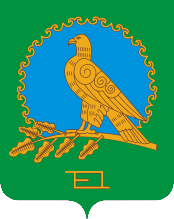 СОВЕТ СЕЛЬСКОГО ПОСЕЛЕНИЯНИКИФАРОВСКИЙ СЕЛЬСОВЕТМУНИЦИПАЛЬНОГО РАЙОНААЛЬШЕЕВСКИЙ РАЙОНРЕСПУБЛИКИБАШКОРТОСТАН(НИКИФАРОВСКИЙ  СЕЛЬСОВЕТ АЛЬШЕЕВСКОГО  РАЙОНА  РЕСПУБЛИКИ  БАШКОРТОСТАН)